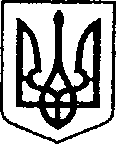 УКРАЇНАЧЕРНІГІВСЬКА ОБЛАСТЬН І Ж И Н С Ь К А    М І С Ь К А    Р А Д АВ И К О Н А В Ч И Й    К О М І Т Е ТР І Ш Е Н Н Явід 15.07.2021 р.		м. Ніжин		                                                  № 248Про встановлення тарифів на платні медичні послугив комунальному некомерційному підприємстві «Ніжинський міський пологовий будинок»	Відповідно до статей 28, 32, 42, 59 Закону України «Про місцеве самоврядування в Україні», постанови Кабінету Міністрів України від 17 вересня 1996 року № 1138 «Про затвердження переліку платних послуг, які надаються в державних і комунальних закладах охорони здоров’я та вищих медичних навчальних закладах» (зі змінами) керуючись статутом комунального некомерційного підприємства «Ніжинський міський пологовий будинок», виконавчий комітет міської ради вирішив:     1. Встановити тарифи на платні медичні послуги, що надаються в комунальному некомерційному підприємстві «Ніжинський міський пологовий будинок» (далі КНП «НМПБ») за зверненнями громадян без направлення лікаря: лабораторні послуги, діагностичні послуги (ультразвукової діагностики), з консультативних прийомів лікарів - спеціалістів, операція штучного переривання вагітності в амбулаторних умовах та у стаціонарі; встановити тарифи на перебування громадян за їх бажанням у медичних закладах з поліпшеним сервісним обслуговуванням (палати підвищеного комфорту). Тарифи додаються (додаток).2.Дане рішення набуває чинності з дня його офіційного оприлюднення.     3.Генеральному директору комунального некомерційного підприємства «Ніжинський міський пологовий будинок» Якубі В.М. забезпечити оприлюднення даного рішення на офіційному сайті Ніжинської міської ради.    4.Контроль за виконанням даного рішення покласти на заступника міського голови з питань діяльності виконавчих органів ради Грозенко І.В.Міський голова							Олександр КОДОЛАВізують :Генеральний директорКомунального некомерційного підприємства «Ніжинський міський пологовий будинок»                            Валерій ЯКУБАЗаступник міського голови зпитань діяльності виконавчихорганів ради                                                                                           Ірина ГРОЗЕНКО Керуючий справами виконавчогокомітету Ніжинської міської ради                                                     Валерій САЛОГУБНачальник  відділу економікита інвестиційної діяльності                                                              Тетяна ГАВРИШНачальник відділу юридично-кадрового забезпечення                                                                   В’ячеслав ЛЕГА                                                                            Додаток                                                                            до рішення виконавчого                                                                            комітету від 15.07.2021р №248                                           ТАРИФИна платні медичні послуги в комунальному некомерційному підприємстві «Ніжинський міський пологовий будинок».Генеральний директор                                 Валерій ЯКУБАкод послугиНазва послугиТариф, без ПДВ, грн001Перебування громадян за їх бажанням у медичних закладах з поліпшеним сервісним обслуговуванням (палати підвищеного комфорту )(доба)270,00002Операція штучного переривання вагітності в амбулаторних умовах, крім абортів за медичними і соціальними показаннями1040,00003Операція штучного переривання вагітності у стаціонарі, крім абортів за медичними і соціальними показаннями (1 доба)1400,00004Діагностичні послуги за зверненням громадян, що надаються без направлення лікаря (Ультразвукове дослідження органів малого тазу трансабдумінальне)240,00005 Лабораторні послуги за зверненням громадян, що надаються без направлення лікаря005.1Печінковий комплекс170,00005.2Біохімічний аналіз крові300,00005.3Лужна фосфатаза110,00005.4Сечова кислота 95,00005.5Загальний холестерин60,00005.6Залізо та залізозв'язуюча здатність110,00005.7Альфа -амітаза70,00005.8Білкові фракції145,00005.9Електроліти280,00005.10Глюкоза55,00005.11Загальний аналіз сечі60,00005.12Дослідження виділень на флору вагінальне65,00005.13Дослідження виділень на флору уретро,вагінальне, цервікальний110,00005.14Мікрофлора по Граму110,00005.15Група крові та резус-фактор135,00005.16Резусні антитіла125,00005.17Імунні гемолізіни120,00005.18Проба Кумбса145,00005.19Загальний аналіз крові на гематологічному аналізаторі 18 параметрів145,00005.20Тромбоцити125,00005.21Ретикулоцити75,00005.22Протробіновий індекс40,00005.23Коагулограма на 5 показників230,00005.24Аналіз сечі методом Нечипоренко50,00005.25Аналіз сечі за методом Зимницького50,00*006Діагностичні послуги за зверненням громадян, що надаються без направлення лікаря (Ультразвукове дослідження органів малого тазу трансвагінальне)150,00*007.1Консультаційні послуги за зверненням громадян, що надаються без направлення лікаря (Консультація лікаря акушер-гінеколога вищої категорії)180,00*007.1Консультаційні послуги за зверненням громадян, що надаються без направлення лікаря (Консультація лікаря акушер-гінеколога І категорії)175,00*007.1Консультаційні послуги за зверненням громадян, що надаються без направлення лікаря (Консультація лікаря акушер-гінеколога ІІ категорії)170,00*007.1Консультаційні послуги за зверненням громадян, що надаються без направлення лікаря (Консультація лікаря акушер-гінеколога без категорії)160,00007.2Консультаційні послуги за зверненням громадян, що надаються без направлення лікаря (Консультація терапевта вищої категорії)175,00007.2Консультаційні послуги за зверненням громадян, що надаються без направлення лікаря (Консультація терапевта І категорії)170,00007.2Консультаційні послуги за зверненням громадян, що надаються без направлення лікаря (Консультація терапевта ІІ категорії)165,00007.2Консультаційні послуги за зверненням громадян, що надаються без направлення лікаря (Консультація терапевта без категорії)160,00*Тариф на послугу без врахування Набору гінекологічного оглядового:1Діагностичні послуги за зверненням громадян, що надаються без направлення лікаря (Ультразвукове дослідження органів малого тазу трансвагінальне)2Консультаційні послуги за зверненням громадян, що надаються без направлення лікаря (Консультація лікаря акушер-гінеколога)